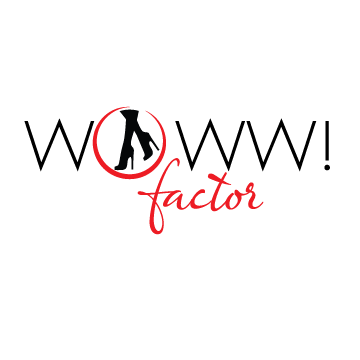 Level 230 Days of Release: A Unique Pathway to Total WellnessMonth:                                   12345671 Item2 Items3 Items4 Items5 Items6 Items7 Items8910111213148 Items9 Items10 Items11 Items12 Items13 Items14 Items1516171819202115 Items16 Items17 Items18 Items19 Items20 Items21 Items2223242526272822 Items23 Items24 Items25 Items26 Items27 Items28 Items29303129 Items30 Items31 Items